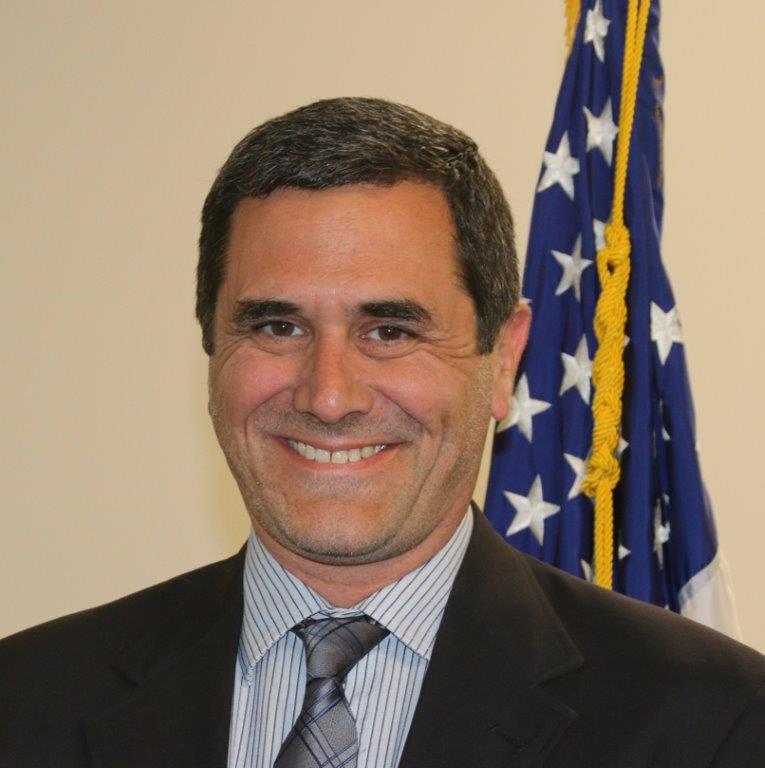 Jeff Baird was appointed by Gov. Matt Bevin as Director of the Kentucky Energy and Environment Cabinet Division of Mine Permits in May 2016. Mr. Baird is a graduate of Sullivan University in Lexington, Kentucky with a Paralegal Science degree.Mr. Baird’s 20+ year professional career has been focused on issues impacting Kentucky’s coal mining industry, having first served as a senior environmental litigation paralegal at the law firm of Wyatt Tarrant & Combs. As a paralegal he accumulated over 14 years of experience in managing complex environmental litigation cases with a concentration in environmental and mining related matters. In addition, he was involved in several coal-related mergers and acquisitions which required environmental, permitting and enforcement due diligence. He most recently was Vice President of Business Development and Major Projects Manager for ECSI, LLC, a regional engineering and consulting firm headquartered in Lexington, Kentucky.  In this role Mr. Baird managed multi-million dollar government and private sector projects; acted as the company’s contracting officer; assembled comprehensive bid and proposal packages; and continually evaluated company performance and client satisfaction.